План-конспект занятияпедагога дополнительного образования Коровиной Дарьи АндреевныОбъединение – коллектив современного танца «Сапфир»Программа - «Современные танцы».Группа – 02-59. Дата проведения: - 21.12.2022.Время проведения: 16ч. 50 мин.Тема занятия: «Общеукрепляющие и развивающие упражнения под музыку. Танец Jazz-modern».Цель занятия: Развитие творческих способностей детей, восприятие и понимание основ танцевального стиля «Jazz-modern», развитие исполнительских навыков у детей, работа в коллективе.Рекомендуемый комплекс упражнений:- складочка-Упражнение выполняется лежа на полу или на коврике;- Колени максимально прижаты к полу;- Носки вытянуты;- Руки тянуться вперед;- Корпус плотно прижат к ногам.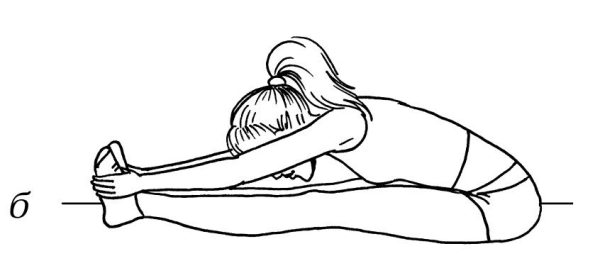 - уголокСидя на полу , отрываются ноги от пола на 90 градусов ,руки разведены в стороны, удерживание ног и рук 10 секунд по 4 подхода.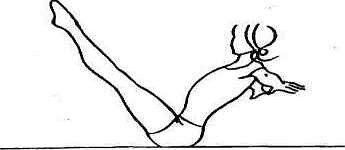 -бабочкаСидя на полу, ноги  согнуты , спина прямая, колени опускаются (стремятся) к полу.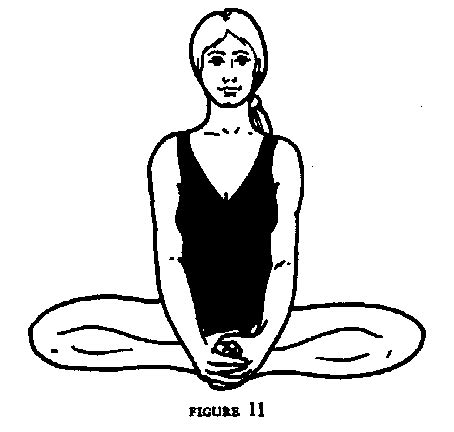 -лягушка	Лежа на животе, ноги согнуты , колени на полу, живот прижат к полу , стопы так же удерживаются на  полу.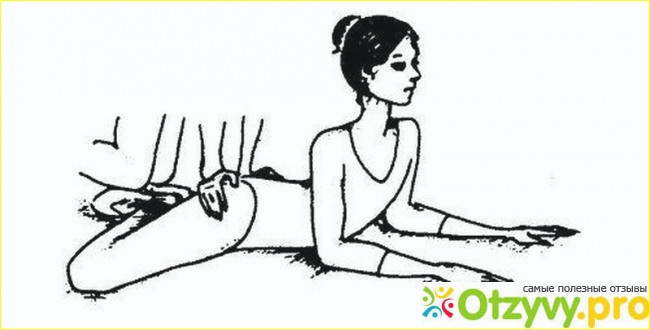 -лодочкаЛежа на животе отрываются прямые ноги и прямые руки как можно выше от пола, удерживаем данное положение 8 секунд по 6 подходов.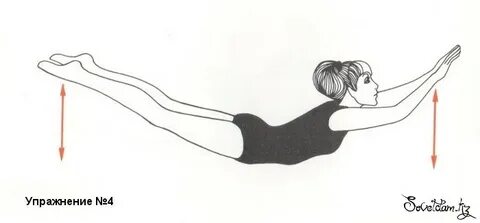 -корзинкаЛежа на животе, руки удерживают стопы, прямые ноги отводим назад, корпус поднимается от пола как можно выше, удерживаем данное положение 6 секунд по 6 подходов.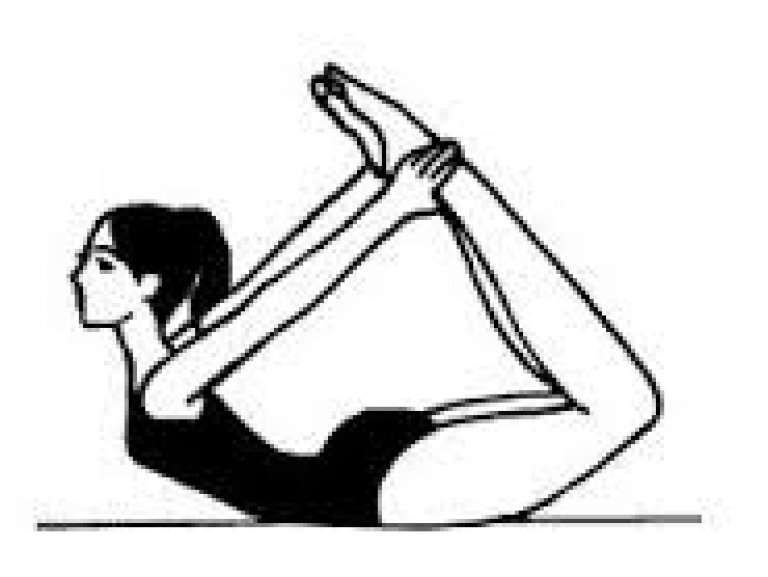 -коробочкаЛежа на животе, сгибаем ноги, корпус на прямых руках поднимается от пола,голова запрокинута назад, ноги стремятся к голове, удерживает данное положение 30 секунд.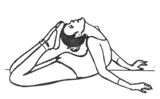 -шпагаты (Правый ,левый и поперечный)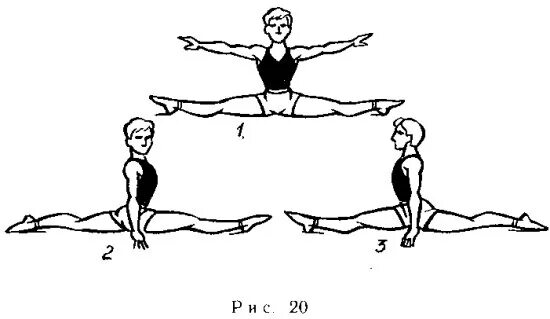 -мостик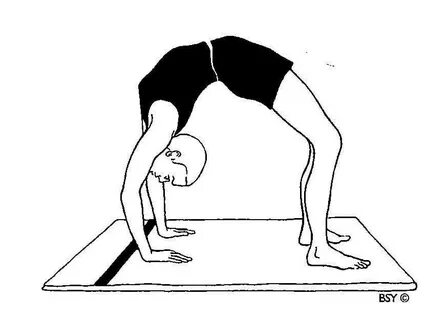 Домашнее задание: -шпагаты-мостик- просмотр материала на основе танца модерн в интернете.- https://www.youtube.com/watch?v=ejb-0AYjGp0- https://www.youtube.com/watch?v=l9b3OtyxA8EОбратная связь:Фото самостоятельного выполнения задания отправлять на электронную почту metodistduz@mail.ru для педагога                                                                                         Коровиной  Д.А.